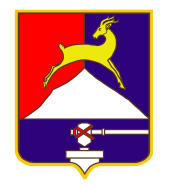 СОБРАНИЕ  ДЕПУТАТОВУСТЬ--КАТАВСКОГО ГОРОДСКОГО ОКРУГА ЧЕЛЯБИНСКОЙ ОБЛАСТИ                                       РАСПОРЯЖЕНИЕО  назначении должностного лицапо профилактике коррупционных и иных правонарушений  в Собрании депутатов Усть-Катавского городского округа        Руководствуясь Федеральными законами от 2 марта 2007г. № 25-ФЗ «О муниципальной службе в Российской Федерации», от 25 декабря 2008г. № 273-ФЗ «О противодействии коррупции», Указом  Президента Российской Федерации  от 21 сентября 2009г. № 1065 «О проверке достоверности и полноты сведений, представляемых гражданами, претендующими на замещение должностей федеральной государственной службы, и федеральными государственными служащими, и соблюдения федеральными государственными служащими требований к служебному поведению»,  в соответствии с Федеральным   законом  от 06 октября 2003 г. № 131-ФЗ «Об общих принципах организации местного самоуправления в Российской Федерации», решением Собрания депутатов Усть-Катавского городского округа от 27 марта 2015г. № 33 «Об утверждении Положения о комиссии  по соблюдению  требований к служебному поведению муниципальных служащих Усть-Катавского городского округа и урегулированию конфликта интересов», Уставом  Усть-Катавского  городского округа, РАСПОРЯЖАЮСЬ:      1.Назначить уполномоченным лицом, ответственным по профилактике коррупционных и иных правонарушений ведущего специалиста- юриста Собрания депутатов Усть-Катавского городского округа.       2. Контроль за исполнением данного распоряжения оставляю за собой.Председатель Собрания депутатовУсть-Катавского городского округа                                                        С.Д. Семковот 28.05.2015 г.                                                                                                № 41-р	